Friday May 31st 5:00PM -8:30PM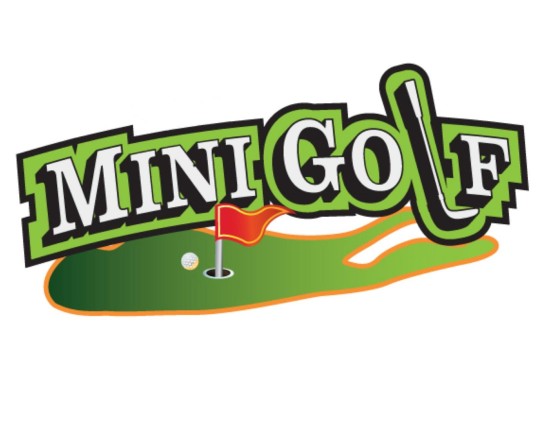 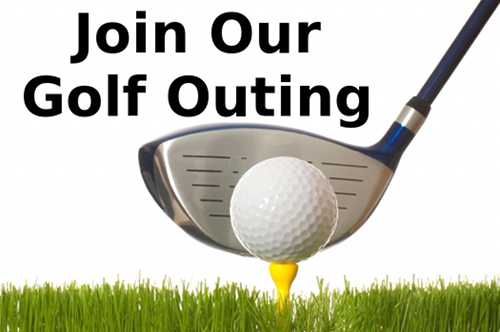 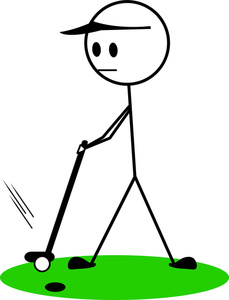 All proceeds go to benefit our two summer mission trips~High School mission team heading to Mountain T.O.P. TennesseeService mission team going to Pittsburg, Pennsylvania with Group Mission TripsSponsorship:  Hole sponsorship: $25 or a 10” x 10” sign                                                                           			                            $40 for a 24” x 16” sign.  Course sponsorship $100-you may provide banners or other signage/materials to be displayed at beginning of the course.  All sponsors may distribute materials at our “sponsor table”.Please complete the form below and drop off to Joanne Willans at FPCW or mail it to First Presbyterian Church of Whippany c/o Mini Golf  494 Route 10, Whippany, NJ 07981Deadline is May 25thQuestions, please contact Joanne at youthfpcwhippany@gmail.com or through our website: youthfpcwhippany.org Mini Golf SponsorshipName:_________________________________Business:_____________________________________________________Sponsor:	_____Hole ($25) 	_____Hole ($40)		_____Course ($100)Checks made payable to:  First Presbyterian Church of Whippany